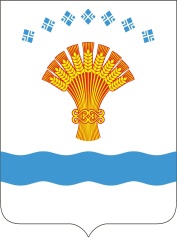                                                       ПРИКАЗ___________ 2021 г.                                                                                       № 01-18/_________                                                          с. Олекминское«Об актированных днях в МБОУ «Амгино-Олекминская средняя общеобразовательная школа» в 2021-2022 учебном году»На основании постановления Федеральной службы по надзору в сфере защиты прав потребителей и благополучия человека по Республики Саха (Якутия) от 09.12.2005г. № 92 «По актированным днями школьников Республики Саха (Якутия)»,  приказа МКУ «УООР» Олекминского района РС (Я) от 16 ноября 2020г. № 02-09/723 «Об актированных днях в муниципальных общеобразовательных учреждениях Олекминского района РС (Я) в 2021-2021 учебном году»,  целях охраны здоровья и сохранности жизни детей в экстремальных климатических условиях, соблюдения санитарно-гигиенических норм в дни сильных морозов, профилактики простудных заболеваний обучающихся Олекминского района РС (Я), приказываю:В связи с низкой температурой - 52° градусов считать для МБОУ «Амгино-Олекминская СОШ» 20 декабря 2021г. актированным днём для 1-11 классов;Классным руководителям сформировать оффлайн группы  дистанционного обучения по учебным предметам, преподаваемых в их классах.Контроль за исполнением данного приказа оставляю за собой.Директор                                                                                                                    Янкова О.Ю.